ПЕРВЫЙ ЭКИПАЖ 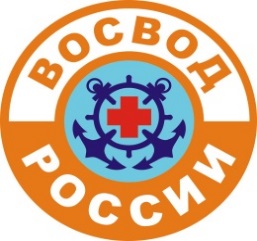 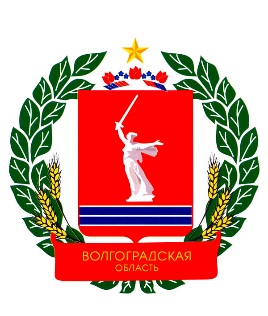 ЮНЫХ МАТРОСОВ-СПАСАТЕЛЕЙ ВОСВОДМОУ СШ №61ВОЛГОГРАДСКАЯ ОБЛАСТНАЯ ОРГАНИЗАЦИЯОБЩЕРОССИЙСКОЙ ОБЩЕСТВЕННОЙ ОРГАНИЗАЦИИ«ВСЕРОССИЙСКОЕ ОБЩЕСТВО СПАСАНИЯ НА ВОДАХ»(ВОО ООО ВОСВОД)400040, г. Волгоград, ул. Поддубного д. 3, тел:8(8442)98-38-.т. 8-917-338-38-98e-mail: vosvod34@yandex.ruИнтернет-сайт: vosvod34.ru, мы в соц. сетях: vk.com/vosvod34ПРИКАЗ №10г. Волгоград                               «23» ноября 2017 г.		О передаче и монтаже информационных модулей в классе ПЕРВОГО ЭКИПАЖА ЮМС и при входе в МОУ СШ №61.       ПРИКАЗЫВАЮ:1. Передать на ответственное хранение МОУ СШ №61 г. Волгограда следующие информационные модули (Приложение №1):- Баннер «Знаки различия ВОСВОД» (120х195);- Баннер «Цели и задачи ВОСВОД» (120х195);- Баннер «Правила безопасности на воде в летний период времени» (90х190);- Баннер «Правила безопасности на воде в зимний период времени» (90х190);- Информационный стенд на 4 файла со сменной информацией «Информация по ЭКИПАЖУ юных матросов-спасателей ВОСВОД»; - Модуль «ПЕРВЫЙ ЭКИПАЖ юных матросов-спасателей ВОСВОД».2. Установить информационные модули в МОУ СШ №61 согласно договорённости.   3. Назначить днём установки баннеров 23.11.2017 г.4. Контроль за исполнением оставляю за собой.Председатель ВОО ВОСВОД               _______________         Протопопов Э.А.       м.п.ПЕРВЫЙ ЭКИПАЖ ЮНЫХ МАТРОСОВ-СПАСАТЕЛЕЙ ВОСВОДМОУ СШ №61ВОЛГОГРАДСКАЯ ОБЛАСТНАЯ ОРГАНИЗАЦИЯОБЩЕРОССИЙСКОЙ ОБЩЕСТВЕННОЙ ОРГАНИЗАЦИИ«ВСЕРОССИЙСКОЕ ОБЩЕСТВО СПАСАНИЯ НА ВОДАХ»(ВОО ООО ВОСВОД)400040, г. Волгоград, ул. Поддубного д. 3, тел:8(8442)98-38-.т. 8-917-338-38-98e-mail: vosvod34@yandex.ruИнтернет-сайт: vosvod34.ru, мы в соц. сетях: vk.com/vosvod34Приложение №1к Приказу ПЕРВОГО ЭКИПАЖА ЮМС №10от «23» ноября 2017 г.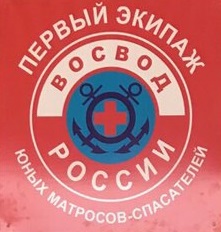 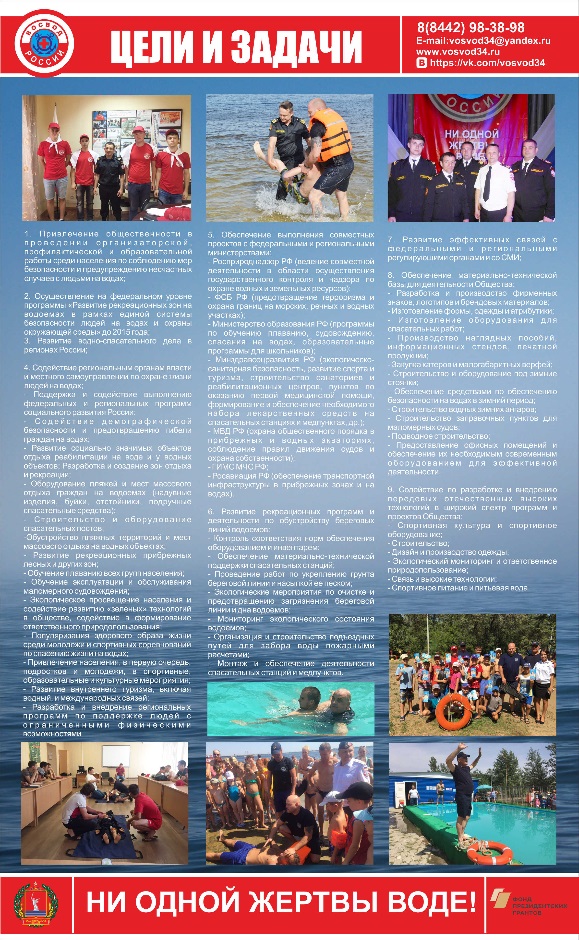 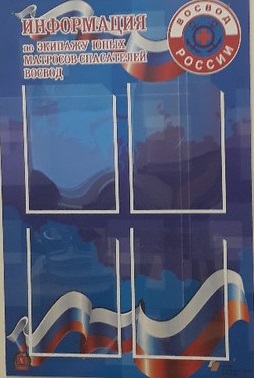 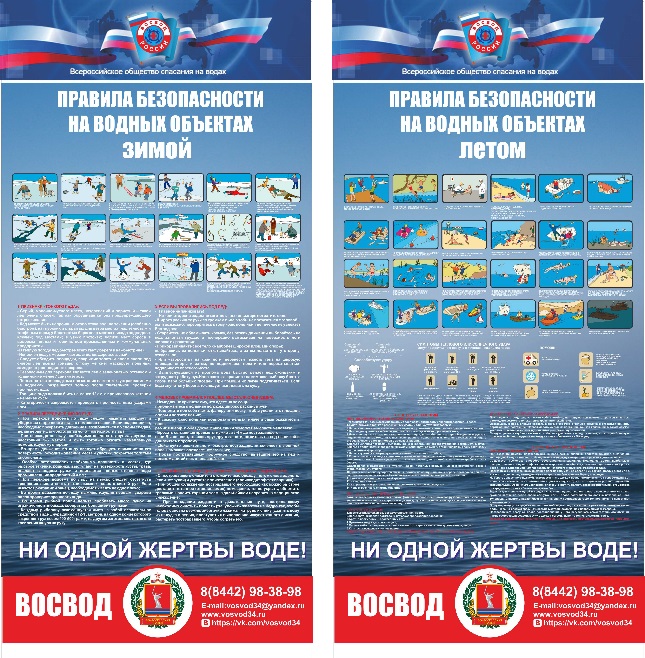 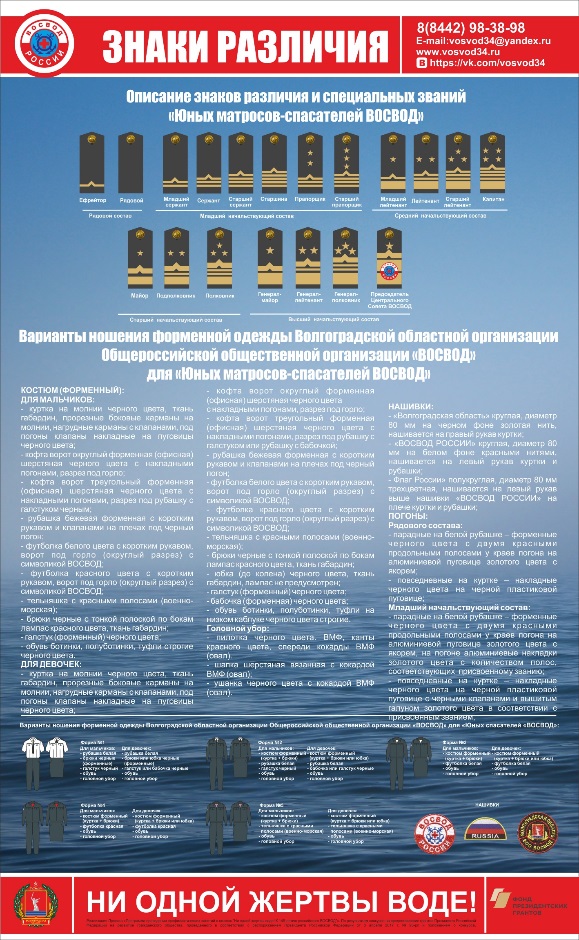 